О внесении изменений в постановление администрации г. Канска от 02.12.2014 № 1960	В целях приведения муниципального правового акта в соответствие  с  Федеральным законом от 26.12.2008 № 294-ФЗ «О защите прав юридических лиц и индивидуальных предпринимателей при осуществлении государственного контроля(надзора) и муниципального контроля», руководствуясь статьями 30,35 Устава города Канска, ПОСТАНОВЛЯЮ:1. Внести  в   приложение  к  постановлению администрации г. Канска от 02.12.2014 № 1960 «Об утверждении административного регламента исполнения муниципальной функции по проведению проверок  юридических лиц и индивидуальных предпринимателей при осуществлении муниципального контроля  на территории города Канска» следующие изменения:1.1.  В    разделе 1 «Общие положения» исключить пп.4 из п.1.6.2.   1.2. п.2.2.3 изложить  в следующей редакции:     «2.2.3. В исключительных случаях, связанных с необходимостью проведения сложных и (или) длительных исследований, испытаний, специальных экспертиз и расследований на основании мотивированных предложений должностных лиц органа муниципального контроля, проводящих выездную плановую проверку, срок проведения выездной плановой проверки может быть продлен руководителем органа, но не более чем на двадцать рабочих дней, в отношении малых предприятий не более чем на пятьдесят часов, микропредприятий  не  более чем на пятнадцать часов».1.3. пп.3) п.3.1.2. изложить в следующей редакции:«3) наименование юридического лица или фамилия, имя, отчество индивидуального предпринимателя, проверка которых проводится, места нахождения юридических лиц (их филиалов, представительств, обособленных структурных подразделений) или места  фактического осуществления деятельности индивидуальными предпринимателями».1.4. п.3.2.1.   изложить в следующей редакции: «3.2.1.Предметом плановой проверки является соблюдение юридическим лицом, индивидуальным предпринимателем в процессе осуществления деятельности совокупности предъявляемых   обязательных требований и требований, установленных муниципальными правовыми актами, а также соответствие сведений, содержащихся в уведомлении о начале осуществления отдельных видов предпринимательской деятельности, обязательным требованиям».1.5.  пп. 1) п. 3.2.4 изложить в следующей редакции:«1) наименования юридических лиц (их филиалов, представительств, обособленных структурных подразделений), фамилии, имена, отчества индивидуальных предпринимателей, деятельность которых подлежит плановым проверкам, места нахождения юридических лиц (их филиалов, представительств, обособленных структурных подразделений) или места фактического осуществления деятельности индивидуальными предпринимателями».       1.6. Дополнить раздел 3  пунктом 3.3.12. следующим  содержанием:        «3.3.12. В случае, если основанием для проведения внеплановой проверки является истечение срока исполнения юридическим лицом, индивидуальным предпринимателем предписания об устранении выявленного нарушения обязательных требований и (или) требований, установленных муниципальными правовыми актами, предметом такой проверки может являться только исполнение выданного органом государственного контроля (надзора) и (или) органом муниципального контроля предписания».        2. Консультанту главы города по связям с общественностью отдела организационной работы, делопроизводства, кадров и муниципальной службы администрации г. Канска (Персидской О.М.) опубликовать настоящее постановление в газете «Официальный Канск» и разместить на официальном сайте муниципального образования город Канск в сети Интернет.3. Контроль за исполнением настоящего постановления возложить на первого заместителя главы города по вопросам жизнеобеспечения             С.Д. Джамана.                                       4.  Настоящее постановление вступает в силу со дня опубликования.Глава города  Канска                                                                              Н.Н. Качан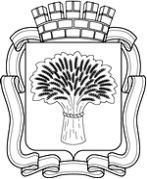 Российская ФедерацияАдминистрация города Канска
Красноярского краяПОСТАНОВЛЕНИЕРоссийская ФедерацияАдминистрация города Канска
Красноярского краяПОСТАНОВЛЕНИЕРоссийская ФедерацияАдминистрация города Канска
Красноярского краяПОСТАНОВЛЕНИЕРоссийская ФедерацияАдминистрация города Канска
Красноярского краяПОСТАНОВЛЕНИЕ17.022015№210